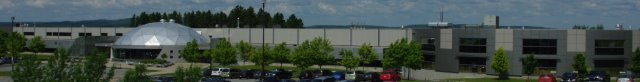 17 janvier 2022Aux étudiants qui fréquentent le CIMIC,Prendre note que les cours reprendront à temps plein dès lundi matin le 17 janvier. Nous prendrons toutes les dispositions possibles afin que les mesures sanitaires de la Santé publique soient respectées. À cet égard, nous vous demandons de ne pas vous présenter au CIMIC si vous répondez oui à l’une de ces 2 questions :1. Ressentez-vous l'un des symptômes de la COVID-19 (toux, fièvre, difficultés respiratoires, fatigue extrême, perte soudaine de l'odorat) ?2. Avez-vous été en contact avec une personne atteinte de la COVID-19 ?Nous souhaitons que tous respectent ces consignes et que vous vous engagiez à demeurer à la maison si vous répondez oui à l’une de ces deux questions. Le but étant de protéger vos collègues ainsi que tous les membres du personnel du CIMIC. *S'il y avait apparition de symptômes durant la journée, il sera essentiel d’aviser votre enseignant et nous devrons vous isoler. Merci de votre collaboration!Consignes lors de l’arrivée des élèves au CIMIC :En voici quelques-unes :Lors de l’accueil des élèves le matin:À tous les jours dès votre arrivée, nous vous demandons de vous désinfecter les mains.Nous vous demandons de respecter les 2 mètres de distanciation;Vous avez reçu une heure d’arrivée par département par votre tuteur, merci de respecter l’horaire;Merci d’utiliser seulement les portes d’entrée #1 et #2 pour entrer au centre;Il y aura des membres du personnel à l’intérieur afin de faire respecter les consignes;Vous devrez vous désinfecter les mains lors de votre arrivée dans votre local, on vous demande de ne pas circuler inutilement;Des masques sont disponibles à l’entrée via les distributeurs ainsi que dans chacune de vos classes.Pour le dîner, nous vous demandons de respecter le 2 mètres de distanciation. Il sera possible de manger à la cafétéria (seulement 2 chaises par table). Il vous sera également possible de manger dans vos locaux de classe.Merci de votre collaboration habituelle!La direction du CIMIC